Борецкая Валерия Владимировна(Фамилия Имя Отчество)ОСНОВНАЯ ИНФОРМАЦИЯ: ОБРАЗОВАНИЕ: Дата рождения:11 февраля 2002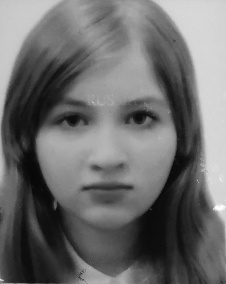 Семейное положение:Не замужемМесто жительства:   Г. ХабаровскТелефон:89841716001E-mail:   Valeria.v.02@mail.ruЦЕЛЬ:Соискание должности модельер - конструкторПериод 
обученияНаименование   образовательного 
учрежденияСпециальность/профессия2017-н.вр.Краевое государственное автономное профессиональное образовательное учреждение «Хабаровский технологический колледж» Конструирование, моделирование и технология швейных изделийОпыт работы,Практика:2021 февраль, швея, ИП Зайони С. А. ателье "Маргарита", изучение структуры предприятия, пошив 2020 сентябрь, швея, КГА ПОУ ХТК, пошив формы для поваровДанные о курсовых и дипломных работах:ПМ 03 ПОДГОТОВКА И ОРГАНИЗАЦИЯ ТЕХНОЛОГИЧЕСКИХ ПРОЦЕССОВ НА ШВЕЙНОМ ПРОИЗВОДСТВЕ Курсовая работа на тему "Разработка технологического процесса изготовления современной одежды на основе национального костюма", цель КР продемонстрировать уровень освоения основных видов профессиональной деятельностиПМ 01      МОДЕЛИРОВАНИЕ  ШВЕЙНЫХ  ИЗДЕЛИЙПМ 02     КОНСТРУИРОВАНИЕ  ШВЕЙНЫХ  ИЗДЕЛИЙ Курсовая работа на тему "Разработка женской молодежной коллекции в морском стиле", цель КР продемонстрировать уровень освоения основных видов профессиональной деятельности: моделирование швейных изделий и конструирование швейных изделий  Выпускная квалификационная работа на тему "Разработка молодежной коллекции одежды в джинсовом  стиле по заказу ателье «Маргарита» ИП Зайони С. А" Профессиональные навыки:Владею навыком создавать эскизы новых видов и стилей швейных изделий по описанию или с применением творческого источника, умею выполнять технический рисунок модели по эскизу, владею навыком выполнять чертежи базовых конструкций швейных изделий на типовые и индивидуальные фигуры, умею осуществлять конструктивное моделирование швейных изделий. Дополнительные навыки:Рисование в технике акварель и графика Личные качества:Аккуратность, опрятность, любознательность, самостоятельность, отзывчивость, стрессоустойчивость.На размещение в банке данных резюме выпускников на сайте колледжа моей персональной информации и фото СОГЛАСЕН(-НА) На размещение в банке данных резюме выпускников на сайте колледжа моей персональной информации и фото СОГЛАСЕН(-НА) 